INFORME DE ESTADO DEL PROYECTO EJECUTIVO 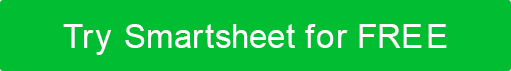 DETALLES DEL PROYECTOHITOS Y LOGROS CLAVECOMENTARIOSGENERAL FINANCIERACOMENTARIOSRIESGOS CLAVEPROBLEMAS CLAVEREQUISITOS DE PROYECTO DE ALTO NIVELCOMENTARIOS ADICIONALESPERÍODOFECHA DE PREPARACIÓNPREPARADO PORNOMBRE DEL PROYECTONOMBRE DEL PROYECTOPROYECTO NO.PATROCINADOR DEL PROYECTOPROPIETARIO DEL PROYECTOPROPIETARIO DEL PROYECTOGERENTE DE PROGRAMAGERENTE DE PROYECTOGERENTE DE PROYECTOOBRA TERMINADAFECHA DE TERMINACIÓNRESPONSABLETRABAJO PLANIFICADOFECHA PROYECTADA DE FINALIZACIÓNRESPONSABLEGASTO TOTALTOTAL CAPITALTOTAL GENERALCOSTOS PRESUPUESTARIOSESTIMACIÓN AL FINALIZAR (EAC)COSTOS REALES HASTA LA FECHARIESGORESPUESTAESTADOFECHA DE APERTURAFECHA DE CIERREASIGNADO ADESCRIPCIÓN DEL PROBLEMAPLAN DE ACCIÓNAPROBADO POR NOMBRE Y TÍTULOAPROBADO POR FIRMAFECHARENUNCIACualquier artículo, plantilla o información proporcionada por Smartsheet en el sitio web es solo para referencia. Si bien nos esforzamos por mantener la información actualizada y correcta, no hacemos representaciones o garantías de ningún tipo, expresas o implícitas, sobre la integridad, precisión, confiabilidad, idoneidad o disponibilidad con respecto al sitio web o la información, artículos, plantillas o gráficos relacionados contenidos en el sitio web. Por lo tanto, cualquier confianza que deposite en dicha información es estrictamente bajo su propio riesgo.